«Россети» модернизируют подстанцию, которая обеспечивает электроэнергией деревообрабатывающие производства Вологодской областиНачалась реконструкция крупного центра питания восточной части Вологодской области –подстанции 220 кВ «Сокол». В числе ее потребителей – целлюлозно-бумажный и картонно-бумажный комбинаты, деревообрабатывающий завод. На энергообъекте оптимизируют схему отрытого распределительного устройства, внедрят современную коммутационную аппаратуру отечественного производства. Стоимость проекта – свыше 351 млн рублей.Энергетики заменят морально устаревшие отделители и короткозамыкатели 220 кВ на современные элегазовые выключатели. Работы будут проведены в условиях действующего энергообъекта без ограничения электроснабжения потребителей.Схема «отделитель-короткозамыкатель» не соответствует современным требованиям надежности. Элегазовые выключатели отличаются более высокими эксплуатационными характеристиками, не требуют постоянного обслуживания и управляются в автоматизированном режиме. Срок их службы составляет свыше 25 лет. Мощность подстанции 220 кВ «Сокол» – 281 МВА. Она обеспечивает электроэнергией Сокольский район Вологодской области, в котором проживают порядка 50 тыс. человек.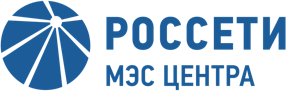 Филиал ПАО «Россети» –
Магистральные электрические сети ЦентраПРЕСС-РЕЛИЗ